Страница1.Services related to organization of export and import (Foreign economic activity)In the twenty-first century for your business to be successful and dynamically growing every detail is important. Today, the market of goods and services does not tolerate mistakes, and if you do not think through the entire transaction from start to finish and miss at least one detail, you can easily lose your profits. Therefore, dear businessmen, our company is pleased to offer to you the best foreign trade services in Russia.Our services related to foreign economic activity will ensure the reimbursement of export VAT, and, consequently, make it possible for you to save on a number of financial transactions. Customs clearance of foreign economic activities is a very important and integral part of export transactions. Those Russian companies that correctly process the shipment of goods abroad (that is, use our services) are always the winners. We not only guarantee a reliable and timely shipment of the declared units of goods, but also a full legal registration of these goods. That is why the outsourcing of foreign economic activity with us is your chance to stay profitable, to properly conclude deals and fully control export shipments.Outsourcing of export services of the Russian companies Export of goods from Russia is a fairly complex set of operations. It is necessary to take into account a number of very important factors. Firstly, for the goods to be timely processed and shipped in the appropriate direction, in the right packaging and by the most acceptable transport. Secondly, for the cargoes to be accompanied by the necessary documentation, both at the state level of the Russian Federation and according to the international standards. For the goods to be able not only to cross the borders of Russia, but also to freely cross customs posts of the recipient's country.Dear entrepreneurs, if you are interested in exports from Russia to the CIS countries, our company is at your service. We will fully take over the processing of documentation, the shipment and legal support of goods. Brokerage services for customs clearance are our profile. We have already become true friends, reliable partners for many Russian entrepreneurs. Export to CIS countries and far abroad with our help has become an affordable option for many market participants and manufacturers in Russia. You can also join successful domestic businessmen by completing an application form and becoming our partner. The demand for the Russian export goods is constantly growing. Therefore, your position on the international market is waiting for you! Our company guarantees a safe and affordable foreign economic activity in the Russian Federation.Foreign economic contracts for foreign partnersIf you want to ship goods to Russia without having to pay extra amounts of money on taxes that can be legally avoided. If you are looking for a reliable partner and want to smoothly enter a big-scale wholesale market of goods and services of the largest country in the world, then you cannot do without our help. A foreign economic contract in this respect is your chance to correctly understand the taxation of the Russian Federation, to timely and correctly process documentation, to resolve all issues with customs and permits already on the initial stages. We will become your personal agents for registration and implementation of all of the above-mentioned aspects helping you in importing goods to Russia in the right and legitimate way.Our customs clearance services will relieve you of headaches, unnecessary wasting of time in state institutions and red tape once and for all. All you need is to deal with the choice and order of the desired goods from abroad, while we will take care of everything else. The processing of shipments, the choice of delivery, the calculation of the costs, all documentation for customs and import of goods will be made in a timely manner and without errors. Moreover, working with us, you receive a service of the free search of suppliers of the desired goods. We will consult you on all clauses of the contract and assist in making the right decision, in choosing a reliable and correct partner. Also, our services of foreign economic activity include the processing of transactions in such a way that the delivery of goods and cargoes will be carried out with zero VAT. That is, you will save significant amounts of money and will be able to spend these resources for the development of your business.Our company works honestly, openly and will always extend a hand of friendship to the businessmen, who are willing to be engaged in export and import operations on these conditions. We are committed to doing our work in the best possible way, saving your money and solving the issues that are important for your business with lightning speed. Therefore, if you are looking for highly qualified specialists in foreign economic activity in Russia, then you have found them!Export to BelarusThe business of the twenty-first century cannot be confined within the borders of one state. Those entrepreneurs, who think broader, who are looking for new partners and enlisting the support of foreign customers, develop their business much faster. Trade with foreign countries was a profitable business even 500 years ago, not to mention the modern standards. Therefore, dear businessmen, if you are striving to outperform your competitors and strengthen business ties of your company - then go beyond state borders and trade with the whole world!And our company will help you in this. At your service is the professional investment and financial company "ExPro". With our support, you can quickly and without additional expenditures develop the export of goods to Belarus and raise your business to a new level.Export to Belarus is a very profitable way of developing your company. It is no secret that our brotherly country sometimes experiences shortages in a number of goods. That is the reason why many businessmen are interested in importing to Belarus. And if there is a demand, there should be an offer of your goods that are needed there! We will help you to process all the documents correctly, to establish official and legal deliveries abroad and to receive direct benefits from the export of your products to a friendly state!Customs clearance of exportsIn order for your goods to move abroad, to be able to cross both the Russian border and the state borders of the recipient country, it must be properly documented, properly packaged and properly shipped. There are no minor or unimportant items on this list. Customs clearance of exports is a very serious and rather complicated process. And if you make at least one mistake in the issuing of permits, in packing, in the choice of delivery channels or the type of transport, then you can incur big losses, and the cargo cannot go anywhere.Therefore, dear entrepreneurs, entrust this business to professionals, entrust customs clearance of exports to us, and your goods will reach the recipient intact and secure, and, most importantly, on time and at favorable shipping prices. Our assistance in customs clearance will save you from "headaches". You will not have to stand in queues to register this or that paper, to get the coveted seal or the next form. Choosing us, you will save yourself and your employees from unnecessary fuss, erroneous actions and unnecessary downtime in queues. Your goods will not stagnate in warehouses, you will not lose time on customs procedures and cyclical wanderings around the state authorities. All of this we will be doing for you, at a fairly affordable price, quickly, efficiently and with a guarantee of competent processing.Export shipments can become regular, transport agents in Russia and abroad will carry out all actions with strict accountability, conscientiously and accurately. Our partners will become your partners, therefore the goods in the Russian Federation and in Belarus will reach their customers at the right time and in the required condition. The main thing is that your goods will be insured, processed in accordance with all legal aspects and will be exported in appropriate way, both in practice and on paper. There will be no problems with legal issues either with the Russian or Belarusian customs officials!Processing of export documents to BelarusDear entrepreneurs, remember that when shipping goods abroad, and especially in the processing of documents when exporting to Belarus, certain knowledge, experience and vigilance are required. One error can incur unnecessary expenses and even a violation of customs rules, which can lead to undesirable consequences. But with our assistance everything will run like clockwork. We will register your shipment according to the letter of the law, correctly packaging, exporting and keeping track of it.Contact us in any convenient way, order a full package of services, and our help in customs clearance will be compensated in full!Export to KazakhstanThe modern rhythm of life requires continuous growth and development from companies. If yesterday you did not go beyond trade relations within the Russian Federation, today is the time to enter the international market. Export to Kazakhstan is one of the leading areas of trade among the countries of the Customs Union. Those who plan to establish this kind of trade relations should have a reliable investment and financial company at hand.Problems of trade relations - VAT refundsSince 2010, Kazakhstan is part of the Customs Union. Having joined the countries that do not require customs clearance for goods, it is today one of the prospective trading partners. The only thing that hinders the rapid development of Russian-Kazakh trade relations is the issue with VAT returns. If the customs clearance of goods is handled by an amateur, there is a high probability of shipment delays and imposition of fines on the company.Do you want to avoid customs delays and export goods to Kazakhstan without losses? You will need professional assistance with customs clearance. The investment and financial company “ExPro” can help you not only to resolve all documentation issues (to provide a timely and correctly filled contract with the importer, application about the import of the counterparty's goods from Kazakhstan, transport and shipping documents), but also to ensure trade exchange between partners "on a turn-key basis".Professional shipment of goods abroad - cooperation schemeDo you need customs clearance of the goods? The company "ExPro" is glad to offer its services. Working according to the plan for a number of years, we are ready to render assistance in simplifying the procedure of exporting goods to Kazakhstan according to the following scheme:•  Conclusion of an official agreement with the exporter company.•  Discussion of the terms of cooperation and conclusion of an agreement with the Kazakh company - importer.•  Receiving payment for the goods from the importer and transferring the money to the exporter with 18% VAT.•The delivery of goods by the transport company from the warehouse of the company "ExPro" to the buyer.•  Completion of the transaction.When freeing our customers from concerns connected with the processing of documents and other problems related to the export of goods abroad, we give them an opportunity to raise the level of their importance in the eyes of the partners enabling them to use the freed time to solve more important financial problems.Customs clearance of export with the company "ExPro"Do you believe that everyone should do one’s own job? The profitability of your company will go up the hill after the conclusion of a contract of cooperation with the company "ExPro". The time that was previously spent on solving the issues of exporting goods to Kazakhstan today can be spent on finding new partners, because we will:• provide the possibility of delivery to the Russian company;•  take care of opening a transaction passport and reporting within the framework of the Law "On Currency Control";•  ensure such type of cooperation, in which the shipment to Kazakhstan will not be a problem in organizing logistics;•simplify the system of cooperation with a foreign country taking responsibility for the processing of documents;•   refund VAT for you immediately after the transaction.A skillful redistribution of responsibilities is the key to successful development of the business. Let the “ExPro“ company do its work, and you will find out how easy and profitable the commercial life can be!Export to ArmeniaCooperation with foreign partners is the leading area of the activity of modern companies. Actively developing for several years, it requires the automation of the process of delivery of goods and operations with money. Planning to export goods to the CIS countries, many companies are not legally prepared to strengthen international trade relations. In such cases they are assisted by the export-import company "ExPro" - the current "contract holder" of Russia, which ensures transactions with foreign partners from "A" to "Z".Export from Russia to Armenia - stages of the processEntrusting the commercial agent with your cargo, it is important to understand the whole system of such commercial relations. Trying to be open to our clients, we aspire not only to ensure the transparency of transaction, but also to highlight all areas of our activity already during the stage of preliminary contacts. Those who have not yet experienced the work of “ExPro” should know that exports to Armenia are carried out in the following way:•  a preliminary calculation of the value of contract for the export of Russian goods.•  assessment of the desired conditions for the delivery of export cargos based on the requirements and wishes of the client.•  coordination of all nuances of cooperation and the signing of an internal Russian purchase and sale contract.•  the signing of a foreign trade contract with a foreign importer for the export of Russian goods. •  the transfer of funds for the trade transaction from the importer to the exporter.•  the processing of documents of non-tariff settlement (documentation, which is necessary for obtaining a permission to export goods out of the Russian Federation).•  organization of customs clearance for the shipment.•  insurance of the cargo and its shipment abroad.•  the delivery of the cargo to its destination and its transfer to the foreign importer.•  the conclusion of the contractual relations.A complex, time-consuming process is carried out promptly thanks to our experience and high competence in the field of international trade relations. The ability to harmoniously combine individual approach to each customer and automation of export transactions is what sets our company apart on the competitive market and enables us to continuously expand the base of grateful customers.Support of export transactions by the company "ExPro" - our possibilities Professional assistance and support of companies planning to be actively engaged in trading activities on the international market is an important element of building strong and trusting relations between foreign partners. Making it possible to be profitable on each stage of trade relations for both parties, our contribution can be expressed in:•  establishing partnerships between the Russian and Armenian companies (the search for suppliers and importers);•  competent processing of export documentation (foreign economic contract, transaction passport, etc.);•  organization of profitable transport logistics;•  insurance of the goods prepared for export;•  the possibility of tracking the route of the cargo’s movement;•  the ability to quickly resolve all legal and financial issues.Professional assistance in the customs clearance of goods is an opportunity to provide each participant of trade relations with the freedom of self-expression. If your way is the manufacturing and realization of products, then ours is the elimination of financial and legal barriers between the seller and the buyer.Export to MoldovaDoes your commercial activity involve continuous or periodical exports from Russia to Moldova? Then you should know how much time, efforts and knowledge are needed to organize effective deliveries of goods abroad without violating contractual obligations. For many companies it is unaffordable luxury to have their own foreign trade departments. As a result, the solution of issues with the organization of deliveries supersedes the problem of sales organization. The investment and financial company "ExPro" offers brokerage services for customs clearance as a solution to this problem. Having entrusted us with more than 30 tasks related to foreign economic activity, you are guaranteed to get a high-quality result, good performance and proper execution of your work. The outsourcing of foreign economic activity means an increase in the profitability of an enterprise, active work in the development of new directions, improvement in the quality of goods and services.Export from Russia to Moldova - a professional look at foreign economic activitiesHaving freed the company from unnecessary expenses and the need to waste time on solving narrow issues, you get broad opportunities to find new partners and establish profitable trade relations. Parallel to this, the investment and finance company "ExPro" solves the following tasks:•  Transaction modelingAt this stage, our specialists, who in the future will be responsible for exporting the goods abroad and refunding of export VAT to the supplier, conduct preliminary calculations for the delivery of the goods. Taking into account all nuances of the transaction from customs payments for the cargo to the costs of its transportation, they announce the final cost of the goods’ exporting and the terms of the discussed transaction.•  Conclusion of bilateral agreement.By signing a cooperation agreement with an exporter company, “ExPro” automatically becomes a contract holder. Acting as an official representative of the supplier, our company contacts the prospective importer and discusses the terms of the transaction (including the settlement of issues related to logistics and customs clearance). A foreign trade contract is signed for the export of goods to Moldova.•  Customs clearance.At this stage, “ExPro” transfers the importer's money to the exporter (including 18% VAT) and solves the issues related to customs clearance. This range of services includes the preparation of a customs declaration and accompanying documents, customs payments, etc.•  Logistics and storage.At this stage, the foreign trade services provided by the company, with the export being the basic one, involve the shipment of the client's cargo from "A" to "Z". Having loaded them in the warehouse, the company delivers the goods to the importer in the most efficient way. Special emphasis is placed on the observance of delivery dates, the maintenance of high quality of the cargo’s transportation, total control over each of its movements.The result of cooperation with professionals is the continuity of trade relations with foreign partners and the growth of profits for the exporter company. If you are striving to automate the process of the goods’ delivery abroad, this is your choice!Export to Moldova - the benefits of professional outsourcing.Export to UkraineA competent approach to the organization of foreign economic activity is an important step on which the company's future depends. Determining the prospects for the company’s development on the international market and the likelihood of risks, it requires from the head of the company either the knowledge on how to organize the export customs clearance, or to conclude a contract with a third-party organization that is ready to take this responsibility. Export-import company "ExPro" is one of the few organizations ready to vouch for the impeccability of transaction with a foreign partner and its success. Our experience, the qualified staff and a time-tested scheme of work are the key to your growth on the international sales market.Support of export transactions - the range of services The modern system of foreign economic activity is a complex chain of interactions, involving not only a competent establishment of trade relations, but also the involvement of specialists from the fields of jurisprudence, logistics and customs affairs in the process. Only a small number of companies possess the ability to independently monitor foreign economic activities, therefore, more companies are turning to professionals such as the export-import company “ExPro”. Providing services related to the customs clearance of cargos, we are able to ensure the export of goods abroad "on a turn-key basis." Thus, by signing an official cooperation agreement with us you can count on:•  the opportunity to communicate with a personal manager on all stages of the transaction;•  turning your concerns for the export of goods over to the company, which is ready to act as a contract holder;•  assistance in the search for counteragents;•  services of foreign economic activity associated with official assessment of possible risks;•  competent processing of all documentation necessary for the transaction;•  the conclusion of legally accurate contracts with foreign importers;•  legal and accounting support of the transaction;•certification of goods;•  customs clearance (Ukraine, Armenia, Moldova and other countries are the most promising areas for foreign trade) of cargos with the accompanying planning of the logistics scheme;•  insurance of goods.Minimization of risks and costs of the transaction is only a primary effect of selling the goods abroad with the help of an agent. A more detailed analysis of cooperation reveals such advantages as an increase in the profitability of the exporter company, an uninterrupted delivery of goods abroad, opening the possibilities for further growth and development.Professional export of goods to Ukraine - 5 reasons to say "Yes!"You still doubt whether you can entrust a third-party organization with the foreign economic activity of your company? We will give you exhaustive arguments to make a positive decision:•  Cooperation with professionals who know their business – a 0% risk of delays in the delivery of the cargo or unforeseen payments during its customs clearance.•  Customs clearance, export (in this case Ukraine acts as an importer) and related operations through the use of an outsourcing company - minimization of costs and increasing the future profitability of the company.•  Entrusting the legal and accounting issues to experienced professionals is a guarantee of the transaction’s due diligence and the absence of claims from tax authorities.•  Effective logistics, brought to perfection by the contract holder, leads to the success of the international transaction and the timely delivery of goods to the partner.•  The transfer of highly specialized tasks of foreign economic activity to the agent is an opportunity for you to free yourself from solving external problems and to focus on improving the internal activities of the company.The export and import company “ExPro” also guarantees an immediate VAT refund. Ukraine, the export of goods to which is a common thing today, is waiting for profitable offers and promising deals. If you still do not dare to enter the international market, then someone else will do it for you!Export to UzbekistanThe statistics of administrative trade offenses is ruthless - 52% of the cases are caused by errors in declaration, 23% are related to persons who violated the currency legislation, 16% are opened due to the ignoring of prohibitions and restrictions. Is export from Russia to Uzbekistan possible without fines and penalties? The investment and financial company "ExPro" is willing to prove the opposite. A professional approach to international relations is the key to solving your problems.Export to Uzbekistan "on a turn-key basis"Those people, who once had an experience of trade relations with foreign countries, know that the process of delivery of goods to a foreign importer is a complex system of interactions. In addition to the desire of a potential exporter to establish international contacts, it is important to have knowledge in the field of customs affairs. For many companies it is impossible to pass all the "circles of hell" of customs clearance and to deliver goods abroad on time on their own. That is why most people choose the easy way by attracting experts from investment and financial companies.Foreign trade services (export is one of the main areas of the country's financial activity) provided by “ExPro” company include:•  Determination of the value of the export contract.•  Calculation of the scheme of the goods’ delivery abroad.•  Coordination of all nuances of the transaction with the exporter company and the signing of the sales contract.•  The processing of documentation required for the export of goods abroad.•  The signing of an agreement with the importer company and realization of the Uzbekistan-Russia money transactions (a foreign economic contract is the first step on the way to the company's development on the international market).•  Realization of all customs operations.•  Delivery of goods to a foreign importer.•  Completion of the transaction.A multistage process of foreign economic activity, in which a customs clearance of the export of goods - the prerogative of the contract holder company, is minimized by the automation of trade relations. Acting as an intermediary in such transactions, the company "ExPro" knows the system from within and can overcome all its obstacles.Customs clearance services – the obvious and hidden benefitsWho should shoulder the burden of the goods’ deliveries abroad - you or a third-party organization? Striving to be as transparent as possible, the investment and financial company "ExPro" wishes to outline the advantages of cooperation with professionals:• Guarantee of the proper declaration of the cargo.Errors in identification of the Commodity Code and in description of the exported goods are the standard violations leading to delays at the border and the payment of fines. If you want to overcome this stage without violations, you should entrust the professionals with the processing of customs documentation.• Prompt settlement of issues related to currency legislation.If earlier the exporter was forced to open a currency account and start a transaction passport, he is now relieved of these problems thanks to active participation of the contractor company in the foreign economic activities.• Export to Uzbekistan (VAT is returned to the customer not by the state, but by the "ExPro" company) without close interaction with customs and certification authorities.Do you have long-standing problems with the deliveries of goods abroad? Today, to conclude an international transaction it is not necessary to register as a participant of foreign economic activity.• Saving of money and time.Earlier you had to maintain your own department of specialists in foreign economic activity or deal with its regulation on your own? Cooperation with the "ExPro" company is an excellent opportunity to reduce unnecessary costs and benefit from it.About the companyThe modern market of services is a complex system of relations requiring thoughtful solutions and competent specialists. If you are moving towards expanding the market or planning to import/export goods, you will certainly need the help of professionals. Our company "ExPro" is ready to provide information and technical support. The search for importers or suppliers, customs clearance of goods, shipment of goods abroad - exports to the CIS countries, which we have taken under our control, will solve many of your commercial problems.Mission and GoalsThe main activity of our company is the promotion of export of domestic products to the CIS countries (Armenia, Belarus, Kazakhstan, etc.). Acting as an intermediary in economic transactions or, in professional terms, as a contract holder, we take over the export of goods from Russia and thereby make life easier for our customers.The mission of the "ExPro" company is the elimination of international borders in the matters of cooperation and trade.The goals that we set for ourselves:•  to take the domestic companies to the new level of trade relations;•  to simplify the legal and financial aspects of international transactions;•  to optimize the delivery of goods abroad.Outsourcing of foreign economic activity is an opportunity to cooperate closely with foreign partners without significant investments. If you decide to exclude the expenses for the maintenance of your own department of foreign economic specialists or launch cooperation with foreign importers from scratch, the "ExPro" company is always at your service. ResourcesQuality services of foreign economic activity are the achievement of our experienced and time-tested specialists. Competent in their field and constantly following the amendments in the legislation, they can always provide expert assistance in solving the problem or answering the questions. Cooperating with the "ExPro" company and entrusting professionals with the customs clearance of exports, you will never encounter delays in cargo deliveries or payment of fines. The involvement of lawyers, tax specialists, carriers and other persons participating in international transaction is our way of ensuring the safety of your trade relations.The compliance with contractual obligations and the timely delivery of goods is a consequence of automation in the shipment of goods. If earlier you had to search for a transport company on your own, today a specific department of our company is responsible for this. The road transport, the delivery of cargos by rail, sea or air - "ExPro" knows no boundaries in the shipment of cargos of our customers who signed a foreign economic contract.GuaranteesOur company is one of the leading organizations in the field of foreign economic activity due to our vast experience, legal business management and successful resolution of international transactions. By signing an official, legally certified contract with us, you receive the following guarantees: •  full confidentiality;•  high-quality information and technical support:•  transparency of transaction, which implies the possibility to monitor each stage;•  operative settlement of financial issues (transfer of funds, VAT refunds)•  optimization of the logistics system.Professional services related to the customs clearance of cargoes are the impetus to a quick take-off on the career ladder of international trade relations. Please, contact our company "ExPro" and enjoy that fact that everyone is doing his job!PartnersIvtekspromManufacturing of blankets, pillows, mattresses and bed clothing.http://ivteksprom.ru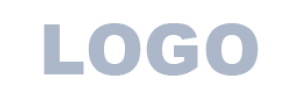 RosspetzsnabManufacturing of the assortment of working gloves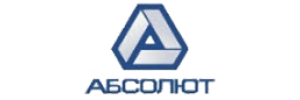 Trading house "Absolyut"Overalls, PPE, work footwear, clothing for service workers.LLC "Manufacturing company "Siluyet" 	Manufacturing of cotton gloves and cotton with PVCTrading house "Absolyut" Summer overalls Protective clothing Work shoes FootwearService sector 